Методика планирования себестоимости продукции 2012СодержаниеВведение1. Методика планирования себестоимости работ1.1 Состав и содержание калькуляционных статей расходов1.2 Методика расчета затрат по статьям калькуляции2. Информационная база для планирования себестоимости продукции2.1 Технико-экономические нормы и нормативы, используемые для планирования себестоимости2.2 Плановые объемы работ по производству продукции и потребность в основных видах производственных ресурсов3. Планирование себестоимости продукции3.1 Расчет сметы затрат по планово-учетным подразделениям3.2 Обоснование направлений снижения себестоимости продукцииЗаключениеСписок литературыВведениеВ настоящее время наиболее важным моментом в функционировании любого предприятия является переход от управления производством к управлению стоимостью продукции, что сформировало сложную задачу вхождения предприятия на рынок, где главным условием нормального функционирования организации является ее безубыточность. Для выполнения этого условия хозяйствующему субъекту необходимо обосновать эффективность затрат.Вернуться в каталог готовых дипломов и магистерских диссертаций –http://учебники.информ2000.рф/diplom.shtmlЗатраты - это стоимость ресурсов, используемых в дальнейшем для получения прибыли или достижения иных целей организации. К затратам относятся стоимость материальных и трудовых ресурсов, необходимых для производства той или иной продукции или продукции. Материальные затраты в свою очередь можно разделить на материалы и оборудование. Характер этих затрат различен, однако все они отвечают корневому признаку затрат: цель их одна - получение прибыли.Затраты выступают главным ограничителем, с которым сталкивается каждое предприятие в ходе реализации своих возможностей максимизации планируемых и получаемых доходов. Поэтому для любой фирмы на сегодняшний день остается остро актуальной тема оптимизации и рационализации производственных издержек, основанной на анализе альтернативных издержек, который позволяет сравнивать получаемые результаты с упущенными возможностями или экономической выгодой.Таким образом, снижение себестоимости продукции позволяет не только получить большую сумму прибыли, но и снижать договорные цены на реализуемую продукцию.Объектом исследования данного курсового проекта является Открытое акционерное общество "Тюменское отделение Сбербанка", которое является юридическим лицом и осуществляет свою деятельность в соответствии с Гражданским кодексом Российской Федерации и Федеральным Законом "Об акционерных обществах".Целью данной работы является планирование себестоимости продукции по статьям калькуляции.Задачи исследования следующие:рассмотреть состав и содержание калькуляционных статей затрат;привести методику расчета затрат по статьям калькуляции;рассмотреть технико-экономические нормативы использования себестоимости;рассчитать плановые объемы работ по производству продукции и потребность в основных видах производственных ресурсов;обосновать направления снижение затрат.В качестве инструментария применялся системный подход к изучаемому объекту, специфические приемы экономического исследования: наблюдение, сравнительный анализ, группировка данных.себестоимость продукция снижение калькуляция1. Методика планирования себестоимости работ1.1 Состав и содержание калькуляционных статей расходовОАО "Тюменское отделение Сбербанка" создано на основании решения собрания учредителей для работы в реальном секторе экономики, ориентированном на обслуживание предприятий газовой промышленности в августе 1994г. Банк предлагает клиентам быстрое, качественное обслуживание и высокую скорость расчетов. Стратегическими направлениями деятельности Банка являются расширение филиальной сети банка в Тюменском регионе, увеличение количества дополнительных офисов с полным спектром оказания банковских услуг, совершенствование тарифной политики, комплексный подход к обслуживанию клиентов с применением новых банковских технологий, дальнейшее расширение и развитие банковских продуктов и систем управления Банком. Крупнейшими акционерами Банка являются: ООО "Сургутгазпром", ОАО "Газснаб", ОАО "Сбербанк".Открытое акционерное общество (ОАО)"Тюменское отделение Сбербанка", именуемый в дальнейшем Банк предлагает клиентам быстрое, качественное обслуживание и высокую скорость расчетов. Основной вид деятельности Банка, приносящий доход - это кредитование. В настоящее время кредитная деятельность Банка ориентирована в основном на крупные и средние коммерческие и производственные организации-клиенты Банка.Затраты за отчетный месяц определяются по данным ведомости затрат на оказываемые банковские услуги, составляемой за отчетный месяц.Расходы ОАО "Тюменское отделение Сбербанка" можно классифицировать по характеру, форме, способу учета, периоду, к которому они относятся, по влиянию на налогооблагаемую базу, способу ограничения.По характеру расходы банка делятся на шесть групп: операционные, расходы по обеспечению хозяйственной деятельности банка, по оплате труда персонала банка, по уплате налогов, отчисления в специальные резервы и пр.К операционным расходам относится, во-первых, уплата процентов за привлеченные банком ресурсы на основе депозитных и кредитных операций, выпуска ценных бумаг. Во-вторых, комиссия, уплаченная банком по операциям с ценными бумагами, с иностранной валютой, по кассовым и расчетным операциям, за инкассацию. В-третьих, прочие операционные расходы (дисконтный расход по векселям, отрицательный результат по переоценке ценных бумаг и счетов в иностранной валюте, расход (убыток) от перепродажи ценных бумаг, по операциям с драгметаллами и т.д.). Таким образом, операционные расходы - это затраты, прямо связанные с банковскими операциями.Расходы по обеспечению хозяйственной деятельности банка включают амортизацию основных средств и нематериальных активов, расходы по аренде, ремонту оборудования, канцелярские, по содержанию автотранспорта, приобретению спецодежды, эксплуатационные расходы по содержанию зданий и т.д. Расходы по оплате труда персонала банка складываются из зарплаты, премий, начислений на зарплату.Расходы по уплате налогов связаны с налогами на имущество, земельным, с владельца автотранспортных средств, на пользователя автодорог и другими налогами, относящимися на себестоимость банковских операций (т.е. налоги, отражаемые на расходных счетах банка).Особой группой расходов являются затраты по формированию резервов на покрытие возможных потерь по ссудам, под обесценение ценных бумаг и на покрытие возможных убытков по прочим активным операциям, по дебиторской задолженности.Прочие расходы банка разнообразны по своему составу. Это расходы на рекламу, командировочные и представительские, на подготовку кадров, по компенсации затрат сотрудникам банка в связи с использованием их личного транспорта для служебных целей, маркетинговые расходы, расходы по аудиторским проверкам, судебные, по публикации отчетности и т.д.По форме различаются процентные, комиссионные и прочие непроцентные расходы.Данные о процентных и непроцентных расходах Банка представлены в табл.1.1.Таблица 1.1Динамика процентных и непроцентных расходов ФилиалаПроцентные расходы включают проценты, уплаченные банком за полученные кредиты, остатки средств на счетах до востребования и срочных депозитов, которые открыты для физических и юридических лиц, включая банки, процентные платежи по выпущенным векселям, облигациям, депозитным и сберегательным сертификатам.Банк несет затраты в связи с уплатой комиссии за операции с ценными бумагами и иностранной валютой, за услуги кассовые, расчетные, по инкассации, за полученные гарантии и т.д.Прочие непроцентные расходы имеют форму дисконтного расхода, расходов спекулятивного характера на рынке, переоценки активов, штрафов, пеней и неустоек, расходов на содержание аппарата управления (оплата труда, подготовка кадров и др.), хозяйственных расходов.Процентные расходы банка за отчетный период выросли в 1,332 раза. Т.е. процентные расходы растут с большими темпами, чем процентные доходы (выросли в 1,288 раза).В структуре расходов процентные расходы 2010 года составляют большую величину, чем в 2009 году: 60,3 и 59,6 % соответственно. В том числе в структуре расходов выросли на 1,1% проценты, уплаченные по депозитам физических лиц, также на 1,1% - процентные расходы по прочим привлеченным средствам и на 1,6% - процентные расходы от операций с ценными бумагами.Доля непроцентных расходов в отчетном году сократилась за счет снижения в структуре доли непроцентных расходов по операциям с ценными бумагами и иностранной валютой.В общей величине расходы выросли на 31,6%, а доходы - на 30,8%, т.е. имеет место опережающий рост расходов над доходами.Для учета расходов банка к балансовому счету 702 открывается девять балансовых счетов второго порядка. В основу их выделения положены несколько признаков, включая форму расхода, вид пассивной операции, характер расхода.Группировка затрат по статьям расходов даёт возможность определить себестоимость отдельных видов работ и услуг, установить под влиянием каких факторов сформировался данный уровень себестоимости, в каких направлениях нужно вести работу по её снижению, т.к. снижение себестоимости услуг означает экономию овеществлённого и живого труда и является важнейшим фактором повышения эффективности производства, роста доходов и прибыли предприятия.На основе балансовых счетов второго порядка выделяются следующие группы расходов:проценты, уплаченные за привлеченные кредиты;проценты, уплаченные юридическим лицам по привлеченным средствам;проценты, уплаченные физическим лицам по депозитам;расходы по операциям с ценными бумагами;расходы по операциям с иностранной валютой и другими валютными ценностями;расходы на содержание аппарата управления;расходы по организациям банков;штрафы, пени, неустойки уплаченные;другие расходы.В рамках каждой группы расходов выделяются более детальные их виды, которые учитываются на аналитических счетах (например, расходы по видам кредиторов, штрафы по видам нарушений, процентные расходы по характеру деятельности и статусу владельцев счетов и т.д.).По периоду, к которому относятся расходы, выделяются расходы текущего периода и расходы будущих периодов. Последние могут быть связаны с начисленными, но не выплаченными процентами по кредитным и депозитным операциям, по операциям с ценными бумагами, отрицательными разницами переоценки активов.По способу ограничения расходы банка делятся на нормируемые и ненормируемые. К нормируемым относятся расходы на рекламу, командировочные, на подготовку кадров, представительские, по компенсации расходов, связанных с использованием личного транспорта работников банка. Эти затраты учитываются полностью на расходных счетах банка, но затраты сверх норм увеличивают налогооблагаемую базу банка.По влиянию на налогооблагаемую базу затраты банка делятся на три группы:) расходы, относимые на себестоимость банковских услуг (т.е. учитываемые на расходных счетах) и уменьшающие налогооблагаемую базу банка при расчете налога на прибыль;) расходы, учитываемые на расходных счетах, но не уменьшающие налогооблагаемую базу банка;) расходы, прямо относимые на убытки банка и не учитываемые при расчете налогооблагаемой базы банка.В соответствии с традиционно принятой в отечественном бухгалтерском учете методологией определения затрат расходы банка, связанные с осуществлением его активных операций, могут быть разделены на прямые и косвенные. Прямые расходы непосредственно относят на осуществление определенной операции или групп операций, в то время как косвенные расходы имеют обще-банковский характер и являются по своей сути накладными.Выделяя прямые и распределяя косвенные затраты по отдельным операциям, можно определить внутреннюю стоимость отдельных банковских операций.Прямые затраты банка на осуществление им каждой активной операции включают в себя, во-первых, стоимость привлечения ресурсов для проведения данной операции (расходы, связанные, в основном, с осуществлением пассивных операций), а во-вторых, прямые затраты, непосредственно относящиеся к проведению операции (расходы по активным операциям).Сводный учет затрат представляет обобщение по объектам учета затрат всех оборотов за месяц и выявления фактической себестоимости банковского продукта.1.2 Методика расчета затрат по статьям калькуляцииДоходы банка складываются из процентных доходов, полученных по выданным ссудам, ценным бумагам, и непроцентных доходов (комиссионное вознаграждение, плата за расчетно-кассовое обслуживание, инкассацию, оплата консультаций и других услуг).Расходы банка состоят из процентных расходов (процентов, выплаченных вкладчикам и кредиторам) и непроцентных расходов, связанных с функционированием банка (содержание и эксплуатация помещений, оборудования, заработная плата персонала и т.д.).В ходе составления сметы затрат выполняются прогнозные расчеты финансового характера, результаты которых служат основой для построения прогнозной финансовой отчетности, являющейся основным результатом текущего финансового планирования.Блок 1. Смета затрат на оказание банковских услуг. Цель данного блока - рассчитать прогноз объема продаж Sb в целом. Исходя из стратегии развития Банка, его производственных мощностей и, главное, прогнозов в отношении емкости рынка сбыта определяется количество потенциально реализуемого банковского продукта Qk. Прогнозные отпускные цены pk используются для оценки объема продаж в стоимостном выражении. Расчеты ведутся в разрезе основных видов банковских услуг. Таким образом, базовый алгоритм расчета при формировании сметы продаж задается уравнениемSb = Qk * pk (1.1)Блок 2. Смета затрат на реализацию банковского продукта. Цель данного блока - рассчитать прогноз объема банковских продуктов исходя из результатов предыдущего блока. Алгоритм расчета для каждого вида банковского продукта выглядит следующим образом:Qp = Qs + Fge = Qn - FGs (1.2)где Qs - прогноз объема продаж банковского продукта;Fge - остатки по счетам на конец планируемого периода;FGs - остатки по счетам на начало планируемого периода;Qn - общая потребность в банковских услугах на период;Qp - прогноз объема банковских услуг в данном периоде.Блок 3. Смета прямых затрат. На основе данных об объемах оказания банковских услуг определяются процентные расходы по привлечение межбанковских кредитов и вкладов клиентов Банка.Блок 4. Смета прямых затрат труда. Цель данного блока - рассчитать общие затраты на привлечение трудовых ресурсов, занятыx непосредственно в банковской деятельности (в стоимостном выражении).Исходными данными блока являются результаты расчета об объемах производства в блоке 2. Алгоритм расчета зависит от многих фактора, в том числе и систем нормирования труда и оплаты работников. В частности, если установлены нормативы в часах на производство той или иной продукции или ее компонента, а также тарифная ставка за час работы, можно рассчитать прямые затраты труда.Блок 5. Смета переменных накладных расходов. Алгоритм расчета ведется по статьям накладных расходов (амортизация, электроэнергия, страховка, прочие общецеховые расходы и т.п.) в зависимости от принятого в Банке базового показателя (объем производства, прямые затраты труда в часах и др.).Блок 6. Смета управленческих и коммерческих расходов. Здесь исчисляется прогнозная оценка общезаводских (постоянных) накладных расходов. Постатейный состав расходов определяется различными факторами, в том числе и спецификой деятельности банка.Блок 7. Смета себестоимости оказываемых банковских услуг. Расчет ведется на основании данных предыдущих блоков с использованием алгоритмов, определяемых принятой в банке методикой исчисления себестоимости. В частности, стандартный алгоритм расчета себестоимости имеет следующий вид:Формируемые в рамках каждого блока количественные оценки не только используются по своему предназначению как плановые контрольные ориентиры, но и как исходные данные для построения сметы затрат на оказание банковских услуг.Банк должен стремиться повысить отдачу от активов, доводя до минимума долю неработающих активов, не приносящих доход. Остатки средств в кассе, на корреспондентских счетах должны поддерживаться на минимальном уровне, необходимом для нормальной текущей работы. Банк не должен перегружать свои баланс основными средствами - вложениями в здания, оборудование, транспортные средства, так как они не приносят ему дохода (за исключением случаев аренды). Банк должен принимать меры по своевременному взысканию ссудной задолженности и процентов по ней.В процессе осуществления депозитной политики коммерческим банкам целесообразно использовать следующий математический инструментарий.Размер необходимой и достаточной прибыли определяется на основе стоимостной оценки следующих показателей:IP - использование прибыли;NR - неоперационные расходы банка;BOD - беспроцентные операционные доходы;- беспроцентные операционные расходы.Показатель IP включает в себя размер инвестиций, необходимый для осуществления целевых программ развития банка, планируемую выплату дивидендов, расходы на формирование резервного фонда и на персонал за счет фондов социального развития.Показатель NR включает в себя расходы на обеспечение жизнедеятельности банка. Эти показатели планируются на уровне функциональных подразделений банка, сводятся подразделением, составляющим финансовый план, и утверждаются управляющим.Беспроцентные операционные доходы (BOD) и расходы (BOR) банка возникают в процессе осуществления конкретных операций, но не связаны конкретно с платой за привлеченные и размещенные ресурсы. Это различного вида полученные и уплаченные комиссии, доходы расходы по формированию резервов на потери по ссудам и ценным бумагам, уплаченные и полученные штрафы, пени, неустойки и т.д.Такие доходы и расходы планируются функциональными подразделениями на основе данных отчетного периода и прогнозов развития различных видов банковского бизнеса, приносящих подобные доходы, в том числе изменения численности обслуживаемых клиентов банка.Необходимая маржа (точка безубыточности) банка равна минимальной разнице в средних ставках процента по активным и пассивным операциям, при которых банк работает безубыточно. Она определяется по формуле: (1.1)Необходимая маржа прибыли = (Bd2 - Br1) /Средний объем активов (1.3)Необходимая прибыль равна абсолютной величине процентного дохода, при которой деятельность банка безубыточна, или разнице беспроцентных доходов и расходов.Достаточная маржа равна разнице в средних ставках процентов по активным и пассивным операциям банка, при которых он работает не только безубыточно, но и может реализовать запланированные программы развития. Она определяется по формуле:Достаточная маржа прибыли = (Br1+использование прибыли - Bd2) /средний объем активов (1.4)Достаточная маржа равна абсолютной величине процентного дохода, который обеспечивает развитие банка, т.е. разнице совокупного объема использованной прибыли, процентных расходов, процентных доходов.Так как система России не позволяет относить все текущие расходы банков на себестоимость, одновременно льготируя налог на прибыль, образующуюся от проведения определенных видов операций, в процессе планирования показателей IP, NR, BOD, BOR необходимо выделить компоненты, полностью включаемые в налогооблагаемую базу IP1, NR1, BOD1, BOR1 и относимые на себестоимость банковских услуг или льготирующх налогооблагаемую базу IP2, NR2, BOD2, BOR2.Тогда достаточную прибыль банка можно вычислить по формуле:PD= (IP1+NR1+BOR1-BOD1) / (1-n) + (IP2+NR2+BOR2-BOD2), (1.3)где n - ставка налога на прибыль (на момент анализа ставка 0.38)Необходимую прибыль можно считать по той же формуле, что и достаточную, при условии, что компонента IP отсутствует.Допустимый объем процентных расходов банка (RPr) рассчитывается из оцениваемых процентных доходов банка и достаточной прибыли по формуле:RPr=DPr-PD (1.4)Это максимально допустимая плата за ресурсы при запланированных объемах, структуре и доходности активных операций, которая оставит в распоряжении банка средства, достаточные для осуществления его стратегических и текущих программ развития. Далее определяется, может ли банк получить необходимый объем ресурсов по такой стоимости.Анализ структуры пассивных операций проводится в соответствии со следующими критериями:определение возможностей банка в области привлечения наиболее доходных и дешевых ресурсов: остатков на расчетных счетах клиентов;определение вероятных изменений базы срочных привлеченных ресурсов в связи с оттоком крупных срочных депозитов по причине окончания сроков договоров, оценка источников, которые возместят данный отток ресурсов;анализ зависимости от рынка МБК (особенно краткосрочных).Прогнозную величину составляющих по кварталам можно определить как среднегеометрическое отношение соответствующих статей в конце и начале планового периода,Pi (tn) = Pi (tk) * Тrрi*K, (1.5)где Тrрi - темп прироста по отдельным составляющим;К - корректирующий коэффициент (определяется на основе мнения руководства);Pi (tk) - исходная структура пассивных операций банка;Pi (tn) - структура, к которой банк должен прийти в конце периода.Допустимый объем процентных расходов банка (RPr) рассчитывается исходя из процентных доходов и достаточной прибылиRPr=DPr-PD, (1.6)где PD - процентный доход.Это максимально допустимая плата за ресурсы при запланированных объемах, структуре и доходности активных операций, которая оставит в распоряжении банка средства, достаточные для осуществления его стратегических и текущих задачПосле прогноза структуры пассивов составляется прогноз средних процентых ставок по пассивным операциям. Он делается на уровне отдельных инструментов (депозиты юридических лиц в рублях, депозиты населения и т.д.), а средняя стоимость ресурсов рассчитывается как средневзвешенная по структуре операций стоимость их отдельных видов. Расчет средневзвешенной стоимости ресурсов (SSRes) осуществляется по следующей формуле:SSRes=Sump (i) *s (i), (1.7)где p (i) - доля пассивов i-го вида;s (i) - стоимость пассивов i-го вида;i-номер операции;n - число видов пассивных операций.После этого составляется прогноз средних процентных ставок по пассивным операциям.Так как средневзвешенную стоимость ресурсов можно рассчитать как отношение совокупных процентных расходов банка к среднему объему привлеченных средств:SstRes=RPr/VP, то VP=RPr/Ss (1.8)После этого можно определить объем необходимых собственных средств банка (СС) на основе балансового уравненияАктивы=Собственные средства + Привлеченные средства,или СС=VA-VP (1.9)Необходимый объем собственных средств должен дополнить ресурсную базу банка до запланированного объема операций VA (t).Сравнивая необходимый объем собственных средств (СС) с имеющимся в распоряжении банка (ССR), определяют, не потребует ли данный вариант плана развития больше собственных средств, чем имеется у банка. Если оказывается, что CC>CCR, то этот вариант плана недопустим, и надо повторить расчеты с альтернативными исходными параметрами. При этом корректировке подвергаются либо запланированные структуры активных и пассивных операций и плановые процентные ставки по ним, либо, если такое невозможно из-за состояния рынка банковских услуг, планы банка в отношении его достаточной прибыли. Нижнюю границу достаточной прибыли банка задает размер его необходимой прибыли. Если по результатам расчетов получается, что банк не в состоянии заработать даже необходимую прибыль, то необходимо сократить издержки банка (заработную плату и т.д.).После того как получены сбалансированные плановые показатели деятельности банка, можно построить плановый баланс и план доходов и расходов. [7]2. Информационная база для планирования себестоимости продукции2.1 Технико-экономические нормы и нормативы, используемые для планирования себестоимостиИнформационное обеспечение является важнейшим неотъемлемым атрибутом рыночной экономики. Оно необходимо как банку, так и его клиентам. Банки, работая в условиях конкуренции, собирают сведения о развитии экономики в целом, отдельных отраслей, подотраслей и групп предприятий. На базе анализа тенденций в развитии рынка банки корректируют свою денежно-кредитную политику, ограничивают или расширяют свои инвестиции, перераспределяют капиталы в соответствии с состоянием спроса и предложения.Необходимая информация о макроэкономических отношениях, как правило, содержится в статистических сборниках, многочисленных справочниках, специальных оперативных изданиях, бюллетенях, публикуемых в том числе центральными банками.В процессе своей деятельности банки активно используют данные об экономике предприятий, развитии их продукта, финансовой устойчивости. Помимо баланса, других форм отчетности предприятий банки собирают информацию о деятельности своих клиентов в периодической печати, пользуются услугами специальных агентств, располагающих конфиденциальной информацией о предприятии в целом и его руководителях. В некоторых странах банки имеют возможность обратиться в специальные фирмы, анализирующие экономику предприятий, получить от них необходимые сведения. Картотека клиентов в целом ряде случаев ведется центральными банками, позволяя коммерческим банкам оперативно оценить предприятие, обратившееся с просьбой о предоставлении ссуд.Для расчета планируемых расходов банка необходима информационно-нормативная база. В качестве информационной базы необходимы следующие сведения:.	Тарифы основных видов оказываемых платных услуг.2.	Форма № 2 101 "Баланс ОАО "Сбербанк" за 2008-2011 год"..	Кредитная политика ОАО "Сбербанк" (в валюте РФ)..	Положение о порядке совершения операций по вкладам в ОАО "Сбербанк"..	Общие условия осуществления депозитарной деятельности ОАО "Сбербанк"..	Порядок ведения депозитарного учета в ОАО "Сбербанк".Нормативная база для планового расчета кредитного портфеля банка представлена инструкциями ЦБ РФ, головного банка, нормативными документами ОАО "Сбербанк".Вышеперечисленные документы содержат следующие необходимые данные: размер резерва на возможные потери по ссудам, максимальный размер кредита на одного заемщика, прогнозные наиболее вероятные величины работы банка.Процесс управления банком представляет собой непрерывную разработку управленческих решений и применение их на практике. От эффективности разработки этих решений в значительной степени зависит успех дела. И прежде чем начинать какое-либо дело, необходимо определить цель своих действий.В процессе банковской деятельности руководителям банков очень часто приходится сталкиваться с критическими проблемами, и от того, на сколько оптимально принятое решение, будет зависеть конечный финансовый результат деятельности предприятия.Потребность в решении возникает только при наличии проблемы, которая в общем виде характеризуется двумя состояниями - заданным (желаемым) и фактическим (прогнозируемым), и именно планирование будет отправной точкой в процессе принятия управленческого решения. Рассогласование между этими состояниями предопределяет необходимость выработки управленческого решения и контроля за его реализацией.В настоящее время пристальное внимание привлекает проблема планирования банковских ресурсов. Практика показала, что банки не должны ослаблять внимание к процессу формирования своих кредитных портфелей, поскольку ссудные операции, наряду с приемом денег во вклады, являются для банка той группой операций, которые конституируют сущность банка. Рациональное использование ресурсов способствует достижению прибыльности и институциональному развитию коммерческого банка.Планирование банковских расходов осуществляется в несколько этапов. На первом этапе проводится исследование внутренней и внешней среды.На втором этапе планируется объем привлеченных ресурсов, а также объем кредитных вложений (размещенных средств) методом наименьших квадратов.Третий этап предполагает оценку плановой величины привлеченных и размещенных ресурсов, т.е. расчет показателей доходности.Планирование ресурсной базы банка начинается с определения прогнозной суммы привлеченных ресурсов, которая складывается из плановых величин остатков на расчетных (текущих) счетах и до востребования; средств, привлеченных на срок (депозитов юридических и физических лиц); межбанковских кредитов; выпущенных ценных бумаг; средств из системы расчетов и кредиторской задолженности. Расчет плановых величин данных статей осуществляется с помощью метода экстраполяции, при этом по данным за последние три года находится средний темп роста каждого источника привлеченных ресурсов, исходя из которого, рассчитывается прогнозная величина.В рамках планирования ресурсной базы банка можно выделить следующие основные методы определения величины банковских ресурсов (табл.2.1).Таблица 2.1Основные методы определения величины банковских ресурсовОбъем собственных и привлеченных средств определяет величину кредитных вложений. Однако в соответствии с принципом регулирования деятельности банка вся сумма этих средств, даже если из нее исключить стоимость зданий, сооружений и другие нематериальные ресурсы, не может быть использована для кредитования. Поэтому одной из задач банка является определение объема эффективных ресурсов, которые могут быть направлены на осуществление кредитных вложений.2.2 Плановые объемы работ по производству продукции и потребность в основных видах производственных ресурсовФинансово-экономический план ОАО "Сбербанк" разрабатывается на основе утверждаемых и расчетных плановых показателей, а также необходимых нормативов.Объем оказываемых банковских услуг планируется по видам банковских услуг (табл.2.2).Таблица 2.2Обоснование проекта плана объема услуг ОАО "Сбербанк" на планируемый годФинансово-экономический план состоит из следующих разделов:плановые показатели повышения эффективности банковских услуг;план предоставления кредитов клиентам;план расчетно-кассового обслуживания физических и юридических лиц;план привлечения депозитных вкладов;план по труду и заработной плате;план материально-технического снабжения Банка;план собственных капитальных вложений;план по прибыли и снижению себестоимости банковских услуг;план образования и использования фондов экономического стимулирования;финансовый план;план развития и использования производственной мощности;план социального развития коллектива.Финансовая стратегия Банка является важной частью программы его развития. Она включает в себя:план оказания банковских услуг и производственную мощность Банка;выбор технологии, техсредств по оказанию банковских услуг;расчет необходимых трудовых ресурсов, включая подготовку персонала;определение затрат по оказанию банковских услуг.Объем и виды банковских услуг зависят, главным образом, от требований рынка и предлагаемых маркетинговых стратегий. В зависимости от различных местных условий как объективных, так и субъективных причин, объемы продаж банковских услуг от намечаемых направлений могут составлять 70-80% от общей мощности. Выбор технологии и оборудования, средств автоматизации банковских процессов определен на основании рассмотрения технологических потребностей и альтернатив, а также выборе наиболее подходящего варианта для программы развития Банка.Для формирования производственной программы ОАО "Сбербанк" требуется провести расчет ресурсоемкости программы оказания банковских услуг и обосновать затраты на ее выполнение.Норматив представляет собой единую, средневзвешенную величину. Здесь необходимо учитывать:действующие нормативы расхода ресурсов;совершенствование структуры производства и управления;достижения научно-технического прогресса;рациональное использование денежных ресурсов.План оказания услуг, в том числе и выдачи кредитов, определяет потребность в орудиях труда, финансовых ресурсах, топливе и электроэнергии, которые рассчитываются на основе норм расхода материальных ресурсов (табл.2.3.).Таблица 2.3Расчет затрат Банка на оказание банковских услуг в плановом годуОбъем оказания банковских услуг обосновывается с учетом производительности труда, фондоотдачи, трудоемкости работ. План оказываемых услуг Банка сверяется с расчетами производственной мощности и основных фондов, в том числе с учетом сокращения сроков освоения вновь вводимых мощностей (филиалов, отделений Банка).Определяющей величиной при формировании ресурсного портфеля является фактическая величина банковских ресурсов в предыдущих периодах. Динамика банковских ресурсов за анализируемые периоды позволяет определить величину этого показателя на планируемый период.Определение величины ресурсов Банка в предстоящем периоде, исходя из предложенной выше методики планирования ресурсной базы, следует начинать с расчета планового объема привлеченных средств и их источников.Результаты проведенного расчета представлены в табл.2.4.Таблица 2.4. Ресурсный портфель Банка, тыс. рублей. Таким образом, динамика планируемого объема ресурсов филиала на прогнозный период должна быть положительной. Прогнозируя объем банковских ресурсов филиала на 2011 год, можно заключить, что их величина должна составить 588204 тыс. руб., причем планируемая величина привлеченных средств составляет 485728 тыс. руб., а собственных средств - 102476 тыс. руб.Таблица 2.5Плановая структура портфеля банковских ресурсов, тыс. рублейАнализируя структуру портфеля банковских ресурсов можно отметить, что валюта баланса в 2011 году возросла на 80231 тыс. руб. по сравнению с 2010 годом. Собственные средства по прежнему занимают незначительное место в общей структуре ресурсов банка их доля в 2011 году составляет 17,4 %, что в рублевом эквиваленте на 31667 тыс. руб. больше аналогичного показателя 2010 года. Привлеченные средства в 2011 году занимают преобладающее место в структуре пассивов (82,6 %). Как видно из табл.2.2 доля привлеченных средств банка в 2011 году снизилась на 3,5 % по сравнению с 2010 годом, однако возросла доля собственных средств на аналогичную величину.Так как в планах банка на 2011 год основной задачей является увеличение объемов кредитования организаций и предприятий, физических лиц и потребительское кредитование, то в связи с этими задачами филиалу необходимо будет увеличить в 2011 году некоторые элементы структуры собственных средств. Результаты проведенного расчета представлены табл. 2.6.Таблица 2.6Портфель собственных средств, тыс. руб. Анализируя табл.2.3 можно сделать вывод, что плановая величина собственных средств филиала в 2011 году составит 102476 тыс. руб.Следует отметить, что, планируемое увеличение собственных средств, произойдет, в основном, за счет развития такого направления деятельности, как потребительское кредитование физ. лиц, а, следовательно, и создания соответственно больших резервов под возможные потери по потребительским кредитам.В табл.2.7 представлена плановая структура собственных средств Банка. Количественный анализ структуры собственных средств показывает, что наибольший удельный вес в структуре собственных занимает уставный капитал 42,95 %, его величина увеличилась на 20000 тыс. руб.Таблица 2.7Плановая структура портфеля собственных средств, тыс. руб. В структуре остальных амортизационных фондов сильных изменений не произойдет, однако в рублевом эквиваленте их величина увеличится. Следует отметить, что в плановом периоде значительно увеличится доля резервов под возможные потери по потребительским кредитам с 31,06 % до 36,67 %, что в рублевом эквиваленте составит 6906 тыс. руб. Это связано с планируемым увеличением в 2011 году объемов предоставляемых кредитов по данному направлению.Количественный анализ структуры привлеченных средств, так же как и собственных средств банка заключается в определении удельного веса каждой подгруппы или нескольких подгрупп в общей сумме привлеченных средств. Подобного рода анализ позволяет выявить роль каждого экономического контрагента в развитии пассивных операций данного банка.Результаты проведенного расчета представлены табл.2.8.Таблица 2.8Портфель привлеченных средств, тыс. руб. Анализируя запланированные привлеченные средства филиала можно заметить, что они включают в себя депозиты юридических и физических лиц до востребования, а также депозиты по различным срокам. Запланированная величина привлеченных ресурсов в соответствии с поставленными задачами на 2011 год составляет 485728 тыс. руб.Таблица 2.9Плановая структура привлеченных средств, тыс. руб. Наибольший удельный вес в привлеченных ресурсах банка в 2011 году занимают депозиты юридических лиц до востребования (39,04 %), затем срочные вклады юридических лиц (37,53 %), далее прочие обязательства банка (10,37 %) и депозиты физ. лиц (9,81 %), незначительную часть по прежнему составляют депозиты физ. лиц до востребования. Следует отметить, что в 2011 году филиал планирует увеличить долю срочных вкладов юридических лиц до 39,04 % и снизить долю депозитов физ. лиц до 9,81 %. Таким образом, более рациональное проведение депозитной политики в 2011 году позволит сократить долю средств, передаваемых головным банком для текущей деятельности филиалу.Спрогнозировав объем привлеченных ресурсов на плановый год, а также спланировав структуру привлеченных средств по субъектам привлечения, необходимо спрогнозировать объем и структуру расходов, которые понесет банк в связи с намеченным объемом привлечения средств.Прогнозирование расходов филиала производится на основании сложившихся расходов за предыдущие периоды, ставок по привлечению ресурсов, с учётом вероятных их изменений.3. Планирование себестоимости продукции3.1 Расчет сметы затрат по планово-учетным подразделениямПланирование - разработка планов, определяющих будущее состояние экономической системы, путей, способов и средств его достижения. Плановые показатели дают представления о перспективах развития организации, ее будущих доходах и расходах. Отклонение планируемых показателей в сторону ухудшения дает возможность предприятию вовремя внести соответствующие коррективы и предусмотреть пути выхода из создавшейся ситуации. Изменение планируемых показателей в сторону улучшения дает организации представление о том, какой именно показатель повлиял на положительный результат, чтобы впоследствии принять это как руководство к действию.Планирование представляет собой способ регулирования будущего при опоре на возможности настоящего. Цель планирования заключается в том, чтобы сегодня найти способы и методы решения проблем будущего.Планирование всегда производится с определенной степенью точности достижения поставленной цели. Эта точность зависит от многих факторов: надежности информации, точности учета изменений хозяйственной ситуации, методологии планирования и т д.Расходы банка состоят из процентных расходов (процентов, выплаченных вкладчикам и кредиторам) и непроцентных расходов, связанных с функционированием банка (содержание и эксплуатация помещений, оборудования, заработная плата персонала и т.д.).Порядок разработки операционного бюджета затрат в ОАО "Сбербанк" заключается в составлении:Смета продаж услуг банка,Смета банковского продукта,Смета коммерческих расходов,Смета закупки (использования) материалов;Сметы трудовых затрат,Составление сметы продаж банковских услуг предполагает определение количества оказываемых банковских услуг, которое Банк планирует продать своим клиентам, планируемой цены реализации, прогнозного значения совокупного дохода (табл.3.1).Таблица 3.1Смета продаж (форма Бп)Смета банковского продукта предполагает определение объема оказываемых услуг, достаточного для удовлетворения покупательского спроса и создания экономически целесообразного уровня капитала. Формируется для каждого вида банковских услуг (табл.3.2).Смета закупки материалов составляется исходя из бюджета использования материалов. Он предназначен для определения количества материалов, необходимого для осуществления производственной программы - оказания банковских услуг клиентам и создания экономически целесообразного уровня запасов (канцелярские, санитарно-технические материалы и пр.).Таблица 3.2Смета банковского продукта На завершающем этапе составления сметы затрат на предоставление клиентам банковских услуг составляется прогноз себестоимости банковских услуг (табл.3.3).Таблица 3.3Прогноз затрат на оказание банковских услуг на планируемый период, млн. руб. Таким образом, исходя из представленных расчетов операционного бюджета затрат, можно сделать вывод, что на планируемый год ОАО "Сбербанк" затраты на оказание банковских услуг клиентам составят 4171,9 млн. руб3.2 Обоснование направлений снижения себестоимости продукцииСмета затрат на оказание банковских услуг ОАО "Тюменского отделения Сбербанка" составляется для управления, текущей и стратегической финансовой деятельностью Банка. Смета затрат - это количественный план в денежном выражении, подготовленный и принятый на определенный период времени и показывающий планируемую величину дохода, которая должна быть достигнута и расходы, которые должны быть понесены в течение этого периода и капитал, который необходимо привлечь для достижения данной цели. Бюджет разрабатывается как в целом для предприятия, так и для его структурных подразделений.ОАО "Сбербанк" разрабатывает основные характеристики доходов и расходов предприятия на планируемый год и проектирует размеры основных расходов бюджета на среднесрочную перспективу.Составление сметы затрат на предприятии призвано решать ряд задач. Прежде всего, обеспечивается источниками финансирования процесс воспроизводства путем формирования и использования соответствующих целевых фондов. Смета затрат предусматривает расчеты по платежам в бюджет и внебюджетные фонды, с другими банками и страховыми организациями, кредиторами, создавая тем самым определенные гарантии по своим обязательствам.Кроме того, в ходе калькулирования затрат в банке выявляются имеющиеся резервы, мобилизация которых обеспечит получение дополнительных доходов. Отбор в ходе планирования оптимальных вариантов хозяйствования позволяет снизить риски и избежать нежелаемых убытков и потерь, вести рациональную налоговую политику. Важной задачей, стоящей перед Банком, является организация контроля рублем за финансовым состоянием и платежеспособностью. Таким образом, составление сметы затрат Банка является важнейшим инструментом в его управлении, а его неукоснительная реализация - залогом успешного предпринимательства, соблюдения интересов собственников, акционеров и всех работников.Доходы и расходы Банка представлены в табл.3.4.Таблица 3.4Доходы и расходы ОАО "Сбербанк" на 2011 год, млн. руб. Одной из проблем составления баланса доходов и расходов в ОАО "Сбербанк", характерной для сегодняшнего состояния российской экономики, является необходимость учета инфляционных процессов. Высокие темпы инфляции могут серьезно воздействовать на сбалансированность отдельных статей, тем самым нарушая реальность сопряжения отдельных показателей, делая невозможной реализацию такого финансового плана. Одним из вариантов решения этой проблемы может быть составление баланса доходов и расходов в относительно устойчивой иностранной валюте (хотя инфляционным изменениям подвержены практически все мировые валюты.)В дальнейшем по мере исполнения сметы затрат Банка, вводя соответствующие поправочные коэффициенты, в рублевый вариант текущего финансового плана в ОАО "Сбербанк" оперативно вносятся корректировки по всем статьям баланса доходов и расходов. Такая работа не представляет труда при использовании имеющегося в настоящее время компьютерного программного обеспечения.В табл.3.5 представлена смета затрат Банка на планируемый год:Таблица 3.5Смета доходов и расходов ОАО "Сбербанк" на 2011 годИсходя из представленных данных сметы доходов и расходов ОАО "Сбербанк" на планируемый год можно сформировать программу снижения расходов Банка.В заключении данного раздела необходимо сформировать резервы разработки нового состава и структуры банковских ресурсов (табл.3.6).Таблица 3.6Резервы по снижению затратКроме того, основными направлениями снижения расходов Банка могут быть следующие.Снизить затраты на закупку расходных материалов по составлению договоров и бланков. В 2010 году ОАО "Сбербанк" закупало бумагу и канцтовары в розничной сети, что увеличивало себестоимость товаров и долю транспортных расходов в составе затрат. В планируемом году Банк заключил договор на поставку бумаги и канцтоваров непосредственно с оптовыми базами, что снизит расходы Банка. Далее, дорогостоящее компьютерное оборудование и расходные материалы к нему (катриджи, порошок печатный и пр.) в ОАО "Сбербанк" поставляются также из розничной торговой сети. В настоящее время эту же продукцию также можно приобрести непосредственно у фирм-производителей или оптовых торговцев. Заключение договора на поставку компьютерной техники с оптовыми поставщиками также обеспечит снижение расходов ОАО "Сбербанк". Следующим направление снижения затрат Банка может быть реализация мероприятий организационно-технического характера: ОАО "Сбербанк" планирует ввод новых банковских услуг по предоставление кредитов на покупку автомобилей через Интернет, что обеспечит увеличение доходов с более низкими затратами, и, соответственно с более высокой маржинальной прибылью.ЗаключениеХотя система управления финансами ориентирована на решение краткосрочных и текущих задач, решаемых Банком, разработка стратегии его развития позволяет не только определить ориентиры этого развития, но и добиться понимания общности задач работниками различных служб предприятия, устранить ограничения на взаимодействие между ними, особенно по вопросам решения ключевых проблем, стимулировать информационный обмен между структурными подразделениями ОАО "Сбербанк".При сужении внутреннего банковского рынка, недостатке инвестиций собственных cpедств, при высоком риске долгосрочных банковских кредитов ОАО "Сбербанк" стоит перед необходимостью:добиться сокращения издержек на оказание банковских услуг;повысить качество обслуживания клиентов;реализовать агрессивную политику продвижения банковского продукта на внутренний и внешний рынки (в сегментах традиционных и новых потребителей).В этих условиях только создание надежной и гибкой системы управления финансами, направленной на решение вопросов бюджетной политики, позволит существенно ускорить реорганизацию деятельности ОАО "Сбербанк". Главное назначение всех звеньев бюджетной системы Банка - это финансовое обеспечение выполнения функций, возложенных на аппарат управления учреждения.За последние годы структура финансового обеспечения ОАО "Сбербанк" претерпела значительные изменения. На ее изменение повлияли такие факторы, как инфляционные процессы; резкое замедление темпов обновления основных производственных фондов; увеличение процентных ставок по кредитам коммерческих банков; увеличение расходов на рекламу и др. Управление финансами в ОАО "Сбербанк" с целью их наиболее эффективного использования является составной частью управления Банком в целом. Эффективное управление финансами Банка необходимо прежде всего для:получения максимальной прибыли;улучшения финансового состояния ОАО "Сбербанк";повышения конкурентоспособности Банка на рынке банковских услуг;снижения риска стать банкротом и других целей.Таким образом, существенного снижения себестоимости банковского продукта на данном предприятии можно достичь только за счет разработки и реализации операционного бюджета затрат и комплексной программы снижения себестоимости услуг, которые должны быть постоянно действующими и периодически корректироваться с учетом изменяющихся обстоятельств.Список литературы1. Федеральный закон "О банках и банковской деятельности" В редакции Федерального закона от 23.12.2009. №185-ФЗ. // СЗ РФ от 12.02.09. ст.5467.. Асалиев А., Иванова И. Практическое пособие по банковской деятельности. - М.: Экономика и финансы, 2007. - 216 с.. Батракова Л.Г. Экономический анализ деятельности коммерческого банка. Учебник для ВУЗов. - М.: Логос, 2007. - 324 с.. Богданова О.М. Коммерческие банки в России: формирование условий устойчивого развития. - М.: Финстатинформ, 2003. - 212 с.. Бор М.З., Пятенко В.В. Стратегическое управление банковской деятельностью. - М.: Приор, 2006. - 318 с.. Бор М.З. Менеджмент банков: организация, стратегия, планирование. - М.: ИКЦ "ДИС", 2007. - 222 с.. Ефимова Л.Г. Банковское право. Учебное и практическое пособие. - М.: Издательство БЕК, 2008. - 314 с.. Исаев А.М. Практика банковского управления и финансового анализа. Пособие для банкиров. - М.: АО "Арго", 2006. - 110 с.. Камионский С.А. Наука и искусство управления современным банком. - М.: Московский институт экономики, политики и права, 2008. - 240 с.. Кисилев В.В. Управление коммерческим банком в переходный период. - М.: Логос, 2007. - 316 с.. Костерина Т.М. Банковское дело. Учебно-практическое пособие. - М.: МЭСИ, 2008. - 218 с.. Мелкумов Я.С. Кредитные ресурсы. Расчеты и анализ. - М.: "Бизнес - школа" Интер Синтез", 2003. - 262 с.. Панова Г.С. Анализ финансового состояния коммерческого банка. - М.: Финансы и статистика, 2007. - 246 с.. Садвакасов К.К. Коммерческие банки. Управленческий анализ деятельности. Планирование и контроль. - М.: Ось-89, 2010. - 342 с.. Усоскин В.М. Современный коммерческий банк: управление и операции. - М.: ЧПЦ Вазар-Ферро, 2008. - 322 с.. Уткин Э.А., Морозова Г.И. Нововведения в банковском бизнесе России. - М.: Финансы и статистика, 2008. - 302 с.. Хруцкий В.Е. Внутрифирменное бюджетирование. М.: Финансы и статистика. 2009. - 464 с.. Чибисов С.И. Хозяйственный расчет на предприятиях. М.: Дело, 2008. - 115 с.. Черкасов В.Е. Банковские операции: маркетинг, анализ, расчеты. Учебно-практическое пособие. - М.: Метаинформ, 2009. - 420 с.. Шеремет А.Д. Методика финансового анализа деятельности коммерческого банка. М.: Юнити, 2006. - 312 с.. Шаврова Е.Я. Бюджетирование: шаг за шагом. М.: БЕК, 2006. - 480 с.. Шепелев А.Ф. Факторный анализ издержек обращения. М.: МарТ, 2011. - 431 с.. Шумилов А.Н. Организация хозяйственной деятельности предприятия. М.: Мысль, 2010. - 283 с.. Яковлев П.Ю. Бюджет и бюджетный процесс. М.: ПРИОР, 2006. - 196 с.. Яковец А.П. Управленческий учет на предприятии. М.: Юнити, 2009. - 210 с.Вернуться в библиотеку по экономике и праву: учебники, дипломы, диссертацииРерайт текстов и уникализация 90 %Написание по заказу контрольных, дипломов, диссертаций. . .Статьи расходовБазисный годОтчетный годИзменениеИзменение+; - %Процентные расходы - всего (сумма строк 1.1, 1.2, 1.3, 1.4, 1.5.) 609428115620214133,2В том числе: Проценты. уплаченные за привлечённые кредиты19344239564612123,8Проценты. уплаченные по открытым счетам и депозитам юридических лиц16896196032707116,0Проценты, уплаченные по депозитам физических лиц421870282810166,6Проценты, уплаченные за прочие привлеченные средства356161892628173,8Процентные расходы от операций с ценными бумагами165923243807457144,1Непроцентные расходы - всего (сумма строк 2.1, 2.2, 2.3, 2.4, 2.5) 413445344312099129,3Непроцентные расходы от операций с ценными бумагами21144248463702117,5Расходы по операциям с иностранной валютой640280571655125,9Расходы по содержанию аппарата575779652208138,4Штрафы, пени, неустойки уплаченные10616963159,4Другие расходы7935124064471156,3В том числе: Отчисления в резервы23023192890138,7Операционные расходы380367182915176,7Удельный вес, %3,75,0Прочие расходы18302496666136,4Всего расходов10228613459932313131,6Наименование методаХарактеристика Простейший методПредполагает, что объем собственных и привлеченных средств в планируемом периоде эквивалентен объему в большинстве текущих периодов.  Метод меняющегося среднего.  Меняющееся среднее за определенное количество периодов находят простым суммированием объемов ресурсов за каждый период и делением полученной суммы на число периодов. Такой метод применяют, в основном при краткосрочном планировании показателей, используя данные за несколько месяцев.  Экспоненциальное сглаживание. Плановая величина ресурсов определяется как сумма прогнозного значения прошлого периода и спроса отчетного периода, умноженного на вес или константу сглаживания, которая расположена между 0 и 1.  Трендовое проектированиеНа основе прошлых временных серий. Этот метод устанавливает линию тренда по серии точек прошлых данных, а затем проектирует линию в будущее для средне - и долгосрочных прогнозов. В данном случае могут быть использованы экспоненциальные, квадратные, линейные и другие уравнения-тренды. Экстраполяция. Продление в будущее тенденции, наблюдавшейся в прошлом носит название экстраполяции. Возможность экстраполяции обеспечивается двумя обстоятельствами: 1) общие условия, определяющие тенденцию развития в прошлом, не претерпевают существенных изменений в будущем; 2) тенденция развития явления характеризуется тем или иным аналитическим уравнением.  Нормативный методИспользуется при планировании структуры банковских ресурсов, при этом во внимание принимаются обязательные нормативы, устанавливаемые ЦБ РФ, а также рекомендуемые соотношения различных источников собственных и привлеченных средств банка, отражающие оптимальную ресурсную базу. Ориентация на рынок. Ориентация на конкурентовПоказателиОтчетный годТекущий год (2010) Текущий год (2010) Текущий год (2010) Текущий год (2010) Проектный год (2011) Проектный год (2011) ПланОжидаемое выполнение% выполнения планаВ % к отчетному годуВсегоВ % к ожидаемому выполнениюРасчетно-кассовое обслуживание юридических лиц 28322.429100,029547,9101,5104,329900,0101,2Предоставление кредитов26770,1 28500,0 28763,0 100,9107,428950,0100,6Межбанковское кредитование25450,5 25900,0 26000,0 100,3102,126550,0102,1Вид ресурсаВид ресурсаНорма расхода, ед. изм. Количество ресурса, ед. изм. Количество ресурса, ед. изм. Количество ресурса в 2010 году, ед. изм. МатериалыМатериалыМатериалыМатериалыМатериалыМатериалыБумагаБумага1,937 кг на 10 тыс. руб427,0 кг427,0 кг1872,1 кгКанцтоварыКанцтовары0,270 ед на 10 тыс. руб. 67,9 ед67,9 ед195,9 едВспомогательные материалыВспомогательные материалыВспомогательные материалыВспомогательные материалыВспомогательные материалыВспомогательные материалыВода0,134 % от объема производства0,134 % от объема производства12231,5 тонн12231,5 тонн10612 тоннПарТопливо со стороныТопливо со стороныТопливо со стороныТопливо со стороныТопливо со стороныТопливо со стороныГаз0,107 т0,107 т636,7 тонн636,7 тонн346 тоннКоличество электроэнергии65,5 квтч на 1 тыс. шт. 65,5 квтч на 1 тыс. шт. 65,5 квтч на 1 тыс. шт. 389725 тыс. квтч349546тыс. квтчЭлектроэнергияЭлектроэнергияЭлектроэнергияЭлектроэнергияЭлектроэнергияЭлектроэнергияМаксимум нагрузки45412 квт. 44661,4 квт. Продолжение табл.2.3Продолжение табл.2.3Продолжение табл.2.3Продолжение табл.2.3Продолжение табл.2.3Продолжение табл.2.3ТрудТрудТрудТрудТрудТрудБанковские служащие 0,6 чел. На 10 тыс. руб. 0,6 чел. На 10 тыс. руб. 0,6 чел. На 10 тыс. руб. 37 чел. 131 чел. Руководители0,168 чел. На 10 тыс. руб. 0,168 чел. На 10 тыс. руб. 0,168 чел. На 10 тыс. руб. 13 чел. 15 чел. Специалисты0,38 чел. на 10 тыс. руб. 0,38 чел. на 10 тыс. руб. 0,38 чел. на 10 тыс. руб. 21 чел. 23 чел. Служащие0,024 чел. На 10 тыс. руб. 0,024 чел. На 10 тыс. руб. 0,024 чел. На 10 тыс. руб. 15 чел. 13 чел. Численность всего 516 чел. 449 чел. Наименование показателя2009 год2010 годТемп роста, раз2011 год (план) Собственные средства64465708091,1102476Привлеченные средства3506554371641,25485728Итого ресурсов4151205079731,22588204Наименование показателя2010 год2010 год2011 год (план) 2011 год (план) ИзменениеИзменениесумма%сумма%сумма%Собственные средства7080913,910247617,4316673,5Привлеченные средства43716486,148572882,648564-3,5Итого ресурсов50797310058820410080231-Наименование показателя2009 год2010 годТемп роста, раз2011 год (план) Резервы под возможные потери по кредитам 20972255381,2132444Фонды и прибыль, оставленная в распоряжении филиала 16583179751,0821359Нераспределенная прибыль7788361,07995Переоценка основных средств211324411,163659Уставный капитал (средства акционеров участников) 2401924019-44019Итого собственных средств64465708091,09102476Наименование показателя2010 год2010 год2011 год (план) 2011 год (план) ИзменениеИзменениесумма%сумма%сумма%Резервы под возможные потери по кредитам 2553831,063244436,6769064,39Фонды и прибыль, оставленная в распоряжении филиала1797525,42135920,8433844,56Нераспределенная прибыль8361,189950,97159-0,2Переоценка основных средств24413,4436593,5712180,13Уставный капитал (средства акционеров участников) 2401933,924401942,95200009,03Итого собственных средств70809100,00102476100,0031667-Наименование показателя2009 год2010 годТемп роста, раз2011 год (план) Депозиты юридических лиц до востребования1306541681411,29189654Депозиты юридических лиц по срокам1470681733081,18182308Депозиты физ. лиц до востребования10409120281,1515707Депозиты физ. лиц по срокам32311479231,4847676Обязательства банка по прочим операциям30213357641,1850383Итого привлеченных средств3506554371641,25485728Наименование показателя2010 год2010 год2011 год (план) 2011 год (план) ИзменениеИзменениеСумма%Сумма%Сумма %Депозиты юридических лиц до востребования16814138,4618965439,04255130,58Депозиты юридических лиц по срокам17330839,6418230837,539000-2,11Депозиты физ. лиц до востребования120282,75157073,2336790,48Депозиты физ. лиц по срокам4792310,96476769,81-247-1,15Обязательства банка по прочим операциям357648,185038310,37146192, 19Итого привлеченных средств437164100,00485728100,0048564-Наименование банковских услугПредполагаемый объем продаж (т. ед.) Цена реализации, (процентные расходы) (руб) Выручка (т. Руб) 1. Расчетно-кассовое обслуживание физических и юридических лиц 26170 13643569,52. Предоставление кредитов. 11000803883,03. Межбанковские услуги и расчеты11890739878,6Итого5331,1ПоказателиЗа год (усл. ед.), млн. руб. Расчетно-кассовое обслуживание К реализации Остатки по счетам на конец периода Всего доходы и остатки Планируемые остатки по счетам на начало периода Доход от услуг, всего 37540 1256 38796 796 38000Предоставление кредитов К реализации Суммы невозвращенных кредитов на конец периода Всего денежных средств на предоставление кредитов Планируемые остатки на начало периода Доход от кредитных услуг, всего 11670 580 12250 250 12000Статьи затратСтатьи затратЗатраты всегоНа ед. продукции% в себестоимости112341. Материалы1. Материалы1261,4245-62302-бумага для составления договоров и бланков-бумага для составления договоров и бланков1174,8228-7628,1-канцтовары-канцтовары221,243-075,3-расходные материалы для компьютерной техники-расходные материалы для компьютерной техники149,429-093,5-прочие офисные затраты-прочие офисные затраты804,2156-6019,3-вспомогательные материалы-вспомогательные материалы86,616-862,12. Теплоэнергия2. Теплоэнергия357,169-538,63. Электроэнергия3. Электроэнергия129,925-293,14. Услуги вспомогательного производства4. Услуги вспомогательного производства317,261-777,65. Общепроизводственные расходы5. Общепроизводственные расходы90,517-622,26. З/плата6. З/плата263,851-376,3Продолжение табл.3.3Продолжение табл.3.3Продолжение табл.3.3Продолжение табл.3.3112347. Отчисления страховых взносов 7. Отчисления страховых взносов 109,321-282.68. Общехозяйственные расходы8. Общехозяйственные расходы349,868-118,49. Услуги сторонних организаций (ремонт офиса) 9. Услуги сторонних организаций (ремонт офиса) 4,60-900,110. Полная себестоимость оказания банковских услуг10. Полная себестоимость оказания банковских услуг4171,9812-36100,0Наименование статей Наименование статей Наименование статей Всего В том числе по кварталам лам В том числе по кварталам лам В том числе по кварталам лам В том числе по кварталам лам 1 11 111 IV 11123456I. Доходы и поступления средств средствI. Доходы и поступления средств средствI. Доходы и поступления средств средствI. Доходы и поступления средств средствI. Доходы и поступления средств средствI. Доходы и поступления средств средствI. Доходы и поступления средств средствI. Доходы и поступления средств средствВыручка от реализации банковских услуг. В том числе:Выручка от реализации банковских услуг. В том числе:Выручка от реализации банковских услуг. В том числе:112350 27 150 28800 27020 29380 налог на добавленную стоимость налог на добавленную стоимость налог на добавленную стоимость 18025 4506 4580 4335 4604 прибыль от реализации прибыль от реализации прибыль от реализации 35140 8472 9008 8451 9189 Доходы от внереализационных операций Доходы от внереализационных операций Доходы от внереализационных операций 16020 5130 3990 4238 2662 Прибыль от реализации основных фондов и другого имущества Прибыль от реализации основных фондов и другого имущества Прибыль от реализации основных фондов и другого имущества 3800 - 2750 1050 - Амортизация Амортизация Амортизация 9335 2350 2070 2310 2605 Средства ремонтного фонда Средства ремонтного фонда Средства ремонтного фонда 5070 1270 1210 1290 1300 Мобилизация внутренних ресурсов в капитальном строительствеМобилизация внутренних ресурсов в капитальном строительствеМобилизация внутренних ресурсов в капитальном строительстве2670 680 650 738 602 Отчисления от себестоимости: Отчисления от себестоимости: Отчисления от себестоимости: - - - -- на уплату налогов на уплату налогов на уплату налогов 3125 781 750 760 834 плата за воду плата за воду плата за воду 1080 270 260 255 295 Взносы во внебюджетные фонды Взносы во внебюджетные фонды Взносы во внебюджетные фонды 4770 1198 1205 1180 1195 проценты по кредитам Банка России проценты по кредитам Банка России проценты по кредитам Банка России 2978 1250 1725 Прирост устойчивых пассивов Прирост устойчивых пассивов Прирост устойчивых пассивов 1946 780 460 706 Излишек оборотных средств на начало планируемого года Излишек оборотных средств на начало планируемого года Излишек оборотных средств на начало планируемого года - - - - - Доход от первоначального выпуска акций Доход от первоначального выпуска акций Доход от первоначального выпуска акций - - - - - Прочие Прочие Прочие 1875 620 345 287 623 Итого по разделу I Итого по разделу I Итого по разделу I 165019 53219 55618 53624 55723 II. Расходы и отчисления II. Расходы и отчисления II. Расходы и отчисления II. Расходы и отчисления II. Расходы и отчисления II. Расходы и отчисления II. Расходы и отчисления Затраты на оказание банковской услуги по полной себестоимости Затраты на оказание банковской услуги по полной себестоимости 57020 57020 13779 14617 13713 14911 НДС, уплаченный поставщикам НДС, уплаченный поставщикам 9503 9503 2296 2436 3298 1473 Капитальные вложения Капитальные вложения 12238 12238 - 3980 4370 3888 Затраты на ремонт основных фондов Затраты на ремонт основных фондов 4980 4980 970 1620 1735 655 Прирост норматива собственных оборотных средств Прирост норматива собственных оборотных средств 1110 1110 - - 420 690 Отчисления в фонды стимулированияОтчисления в фонды стимулирования9520 9520 2380 2035 2780 2325 Отчисления в фонды и резервыОтчисления в фонды и резервы73007300-180031572343Арендная плата Арендная плата 24154 24154 6038 6038 6039 6039 Операционные расходы Операционные расходы 3598 3598 896 930 989 783 Убытки Убытки - - - - - - Прочие Прочие 1240 1240 284 346 198 412 Итого по разделу II Итого по разделу II 130663 130663 26643 33802 36699 35519 III Взаимоотношения с бюджетами, банками и внебюджетными фондами III Взаимоотношения с бюджетами, банками и внебюджетными фондами III Взаимоотношения с бюджетами, банками и внебюджетными фондами III Взаимоотношения с бюджетами, банками и внебюджетными фондами III Взаимоотношения с бюджетами, банками и внебюджетными фондами III Взаимоотношения с бюджетами, банками и внебюджетными фондами III Взаимоотношения с бюджетами, банками и внебюджетными фондами III Взаимоотношения с бюджетами, банками и внебюджетными фондами Налог на добавленную стоимость Налог на добавленную стоимость 8522 8522 2130 2165 2050 2177 Налог на прибыль Налог на прибыль 12850 12850 3105 3294 3090 3361 Налог на имущество Налог на имущество 1070 1070 260 251 283 276 Плата за воду Плата за воду 1080 1080 265 260 272 283 Платежи во внебюджетные фонды Платежи во внебюджетные фонды 13340 13340 3235 3075 3335 3695 Уплата процентов по полученным кредитам от Банка России Уплата процентов по полученным кредитам от Банка России 3010 3010 - - 1263 1747 Погашение долгосрочных кредитов банка Погашение долгосрочных кредитов банка - - - - Получение долгосрочных кредитовПолучение долгосрочных кредитов5516 5516 - - 2500 3016 Итого по разделу III Итого по разделу III 34356 34356 8995 9045 7793 8523 IV. Баланс IV. Баланс IV. Баланс IV. Баланс IV. Баланс IV. Баланс IV. Баланс IV. Баланс Всего доходов и поступлений средствВсего доходов и поступлений средств170535 170535 Всего платежей расходов и отчислений средств Всего платежей расходов и отчислений средств 170535 170535 Наименование статей Текущий Текущий Текущий Текущий 2009Отклонения (+; - ) Отклонения (+; - ) Отклонения (+; - ) Отклонения (+; - ) Отклонения (+; - ) Отклонения (+; - ) год год год год  (+; - )  (+; - )  (+; - ) %%%122223444555I. Доходы и поступления средств средств I. Доходы и поступления средств средств I. Доходы и поступления средств средств I. Доходы и поступления средств средств I. Доходы и поступления средств средств I. Доходы и поступления средств средств I. Доходы и поступления средств средств I. Доходы и поступления средств средств I. Доходы и поступления средств средств I. Доходы и поступления средств средств I. Доходы и поступления средств средств I. Доходы и поступления средств средств Выручка от реализации банковских услуг. В том числе: Выручка от реализации банковских услуг. В том числе: Выручка от реализации банковских услуг. В том числе: 102050 102050 112350 +10300+10300+10300110,1110,1110,1налог на добавленную стоимость налог на добавленную стоимость налог на добавленную стоимость 17020 17020 18025 +1005+1005+1005105,9105,9105,9прибыль от реализации прибыль от реализации прибыль от реализации 34100 34100 35140 +1040+1040+1040105,9105,9105,9Доходы от внереализационных операций Доходы от внереализационных операций Доходы от внереализационных операций 14000 14000 16020 +2020+2020+2020114,0114,0114,0Прибыль от реализации основных фондов и другого имущества Прибыль от реализации основных фондов и другого имущества Прибыль от реализации основных фондов и другого имущества 3700 3700 3800 +100+100+100102,0102,0102,0Амортизация Амортизация Амортизация 9035 9035 9335 +300+300+300103,0103,0103,0Средства ремонтного фонда Средства ремонтного фонда Средства ремонтного фонда 4570 4570 5070 +500+500+500110,9110,9110,9Мобилизация внутренних ресурсов в капитальном строительствеМобилизация внутренних ресурсов в капитальном строительствеМобилизация внутренних ресурсов в капитальном строительстве2370 2370 2670 +300+300+300112,6112,6112,6Отчисления от себестоимости:Отчисления от себестоимости:Отчисления от себестоимости:302030203125+105+105+10513.413.413.4на уплату налогов на уплату налогов на уплату налогов плата за воду плата за воду плата за воду 1000 1000 1080 +80+80+80108,0108,0108,0взносы во внебюджетные фонды взносы во внебюджетные фонды взносы во внебюджетные фонды 4650 4650 4770 +120+120+120102,5102,5102,5проценты по кредитам проценты по кредитам проценты по кредитам 2800 2800 2978 +178+178+178106,3106,3106,3Прирост устойчивых пассивов Прирост устойчивых пассивов Прирост устойчивых пассивов 1800 1800 1946 +146+146+146108,1108,1108,1Излишек оборотных средств на начало планируемого года Излишек оборотных средств на начало планируемого года Излишек оборотных средств на начало планируемого года - - - Доход от первоначального выпуска акций Доход от первоначального выпуска акций Доход от первоначального выпуска акций - - - Прочие Прочие Прочие 1700 1700 1875 +175+175+175110,4110,4110,4Итого по разделу I Итого по разделу I Итого по разделу I 145000 145000 165019 +20019+20019+20019113,8113,8113,8II. Расходы и отчисления II. Расходы и отчисления II. Расходы и отчисления II. Расходы и отчисления II. Расходы и отчисления II. Расходы и отчисления II. Расходы и отчисления II. Расходы и отчисления II. Расходы и отчисления II. Расходы и отчисления II. Расходы и отчисления II. Расходы и отчисления Затраты на реализованную продукцию, работы, услуги по полной себестоимости Затраты на реализованную продукцию, работы, услуги по полной себестоимости 56020 56020 56020 57020 +1000+10001-1,71-1,71-1,7НДС, уплаченный поставщикамНДС, уплаченный поставщикам9303930393039503+200+200108,8108,8108,8Капитальные вложения Капитальные вложения 11238 11238 11238 12238 +1000+1000103,0103,0103,0Затраты на ремонт основных фондов Затраты на ремонт основных фондов 4880 4880 4880 4980 +100+100102,2102,2102,2Прирост норматива собственных оборотных средств Прирост норматива собственных оборотных средств 1110 1110 1110 1110 -----Отчисления в фонды стимулированияОтчисления в фонды стимулирования9520 9520 9520 9520 -----Отчисления в фонды и резервыОтчисления в фонды и резервы7300730073007300-----Арендная плата Арендная плата 15154 15154 15154 24154 +9000159,3159,3159,3159,3Операционные расходы Операционные расходы 3598 3598 3598 3598 -----Убытки Убытки - - - - -----Прочие Прочие 1240 1240 1240 1240 -----Итого по разделу II Итого по разделу II 120650 120650 120650 130663 +10013108,2108,2108,2108,2III Взаимоотношения с бюджетами, банками и внебюджетными фондами III Взаимоотношения с бюджетами, банками и внебюджетными фондами III Взаимоотношения с бюджетами, банками и внебюджетными фондами III Взаимоотношения с бюджетами, банками и внебюджетными фондами III Взаимоотношения с бюджетами, банками и внебюджетными фондами III Взаимоотношения с бюджетами, банками и внебюджетными фондами III Взаимоотношения с бюджетами, банками и внебюджетными фондами III Взаимоотношения с бюджетами, банками и внебюджетными фондами III Взаимоотношения с бюджетами, банками и внебюджетными фондами III Взаимоотношения с бюджетами, банками и внебюджетными фондами III Взаимоотношения с бюджетами, банками и внебюджетными фондами III Взаимоотношения с бюджетами, банками и внебюджетными фондами Налог на добавленную стоимость Налог на добавленную стоимость 8420 8420 8522 8522 +102+102+102+102101,2101,2Налог на прибыль Налог на прибыль 11850 11850 12850 12850 +1000+1000+1000+1000108.4108.4Налог на имущество Налог на имущество 1070 1070 1070 1070 ------Плата за воду Плата за воду 1080 1080 1080 1080 ------Платежи во внебюджетные фондыПлатежи во внебюджетные фонды12340123401334013340+1000+1000+1000+1000108,1108,1Уплата процентов по полученным кредитамУплата процентов по полученным кредитам3010 3010 3010 3010 ------Погашение долгосрочных кредитов банкаПогашение долгосрочных кредитов банкаПолучение долгосрочных кредитовПолучение долгосрочных кредитов5016501655165516+500+500+500+500109,9109,9Итого по разделу III Итого по разделу III 32350 32350 34356 34356 +2006+2006+2006+2006106.2106.2IV. Баланс IV. Баланс IV. Баланс IV. Баланс IV. Баланс IV. Баланс IV. Баланс IV. Баланс IV. Баланс IV. Баланс IV. Баланс IV. Баланс Всего доходов и поступлений средствВсего доходов и поступлений средств150500 150500 170535 170535 +20035 +20035 +20035 +20035 113,3 113,3 Всего платежей расходов и отчислений средствВсего платежей расходов и отчислений средств150500 150500 170535 170535 +20035 +20035 +20035 +20035 113,3 113,3 Выявленные резервы Возможные мероприятия по снижению затратНеудовлетворительное состояние кредитного портфеля: малая диверсификация кредитного портфеля; 1. Увеличение количества юридических лиц - ссудозаемщиков; 2. Увеличение объемов кредитования физических лиц; 3. Выдача вексельных кредитов; Проблема оплаты расчетно-кассовых услуг при наличии к счету клиента претензийПроведение взаиморасчетов, оплата услуг векселемПривлечение новых клиентов на обслуживаниеПредоставление расширенного спектра банковских услугВернуться в библиотеку по экономике и праву: учебники, дипломы, диссертацииРерайт текстов и уникализация 90 %Написание по заказу контрольных, дипломов, диссертаций. . .КНИЖНЫЙ  МАГАЗИН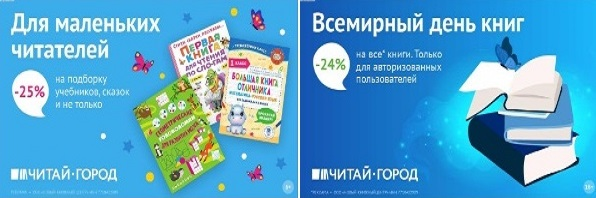 ТОВАРЫ для ХУДОЖНИКОВ и ДИЗАЙНЕРОВ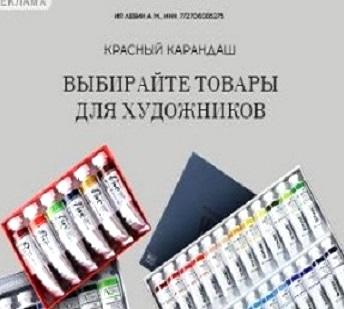 АУДИОЛЕКЦИИ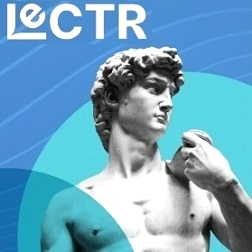 IT-специалисты: ПОВЫШЕНИЕ КВАЛИФИКАЦИИ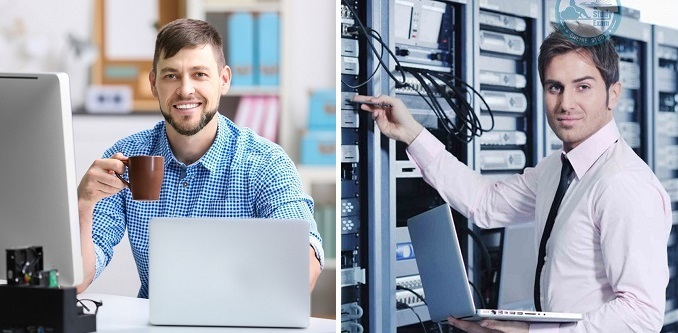 ФИТНЕС на ДОМУ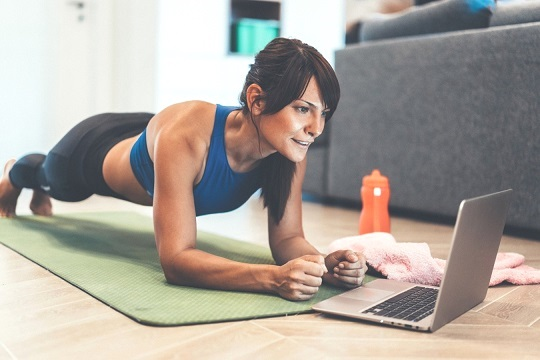 